Knowledge organiser for KS5  Biology DNA, Genes, and protein synthesis at Saint Ambrose College 2020+What is covered in this unit?Genes and the triplet code; DNA and chromosomes, histones; the structure of ribonucleic acid; protein synthesis – transcription and splicing, role of RNA polymerase; protein synthesis – translation, roles of ribosomes, transfer RNA and ATP Key vocabulary Gene – section of DNA that contains the coded information for making polypeptides and functional RNA Homologous pair – always two chromosomes that carry the same genes but not necessarily the same alleles of the genesGenome – the complete set of genes in a cell, including those in mitochondria and/or chloroplastsProteome – the full range of proteins produced by the genome Key facts-							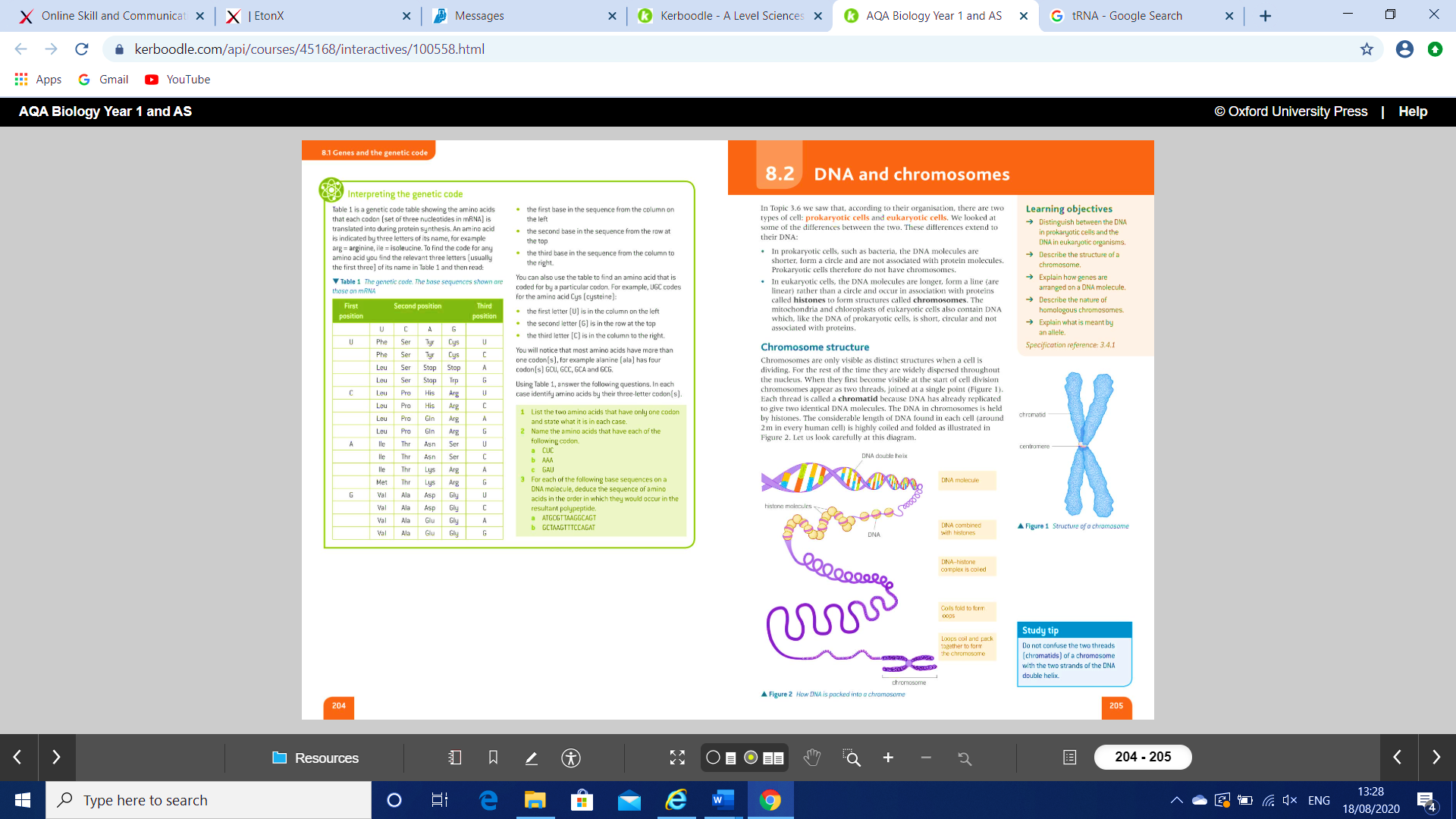 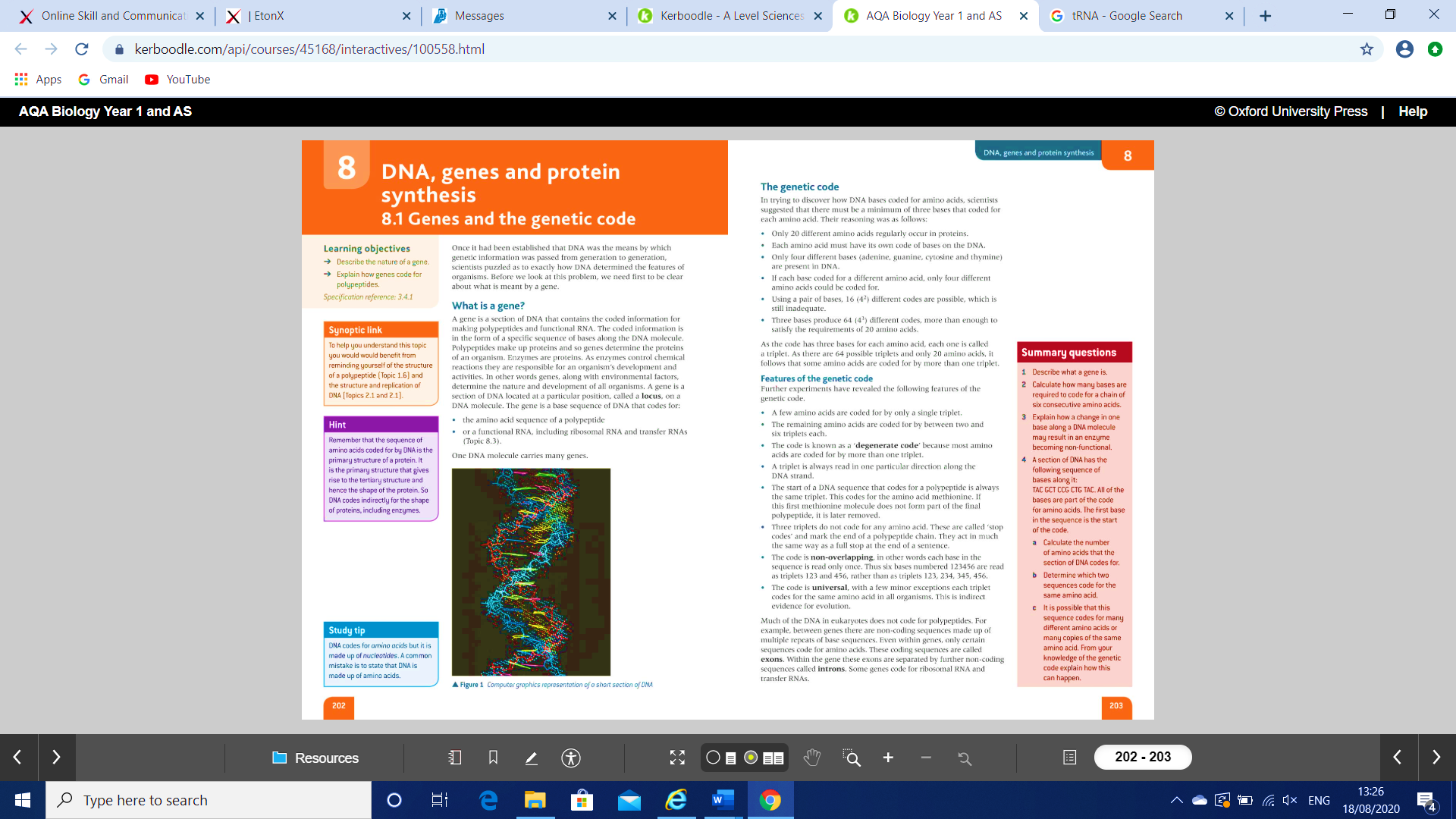 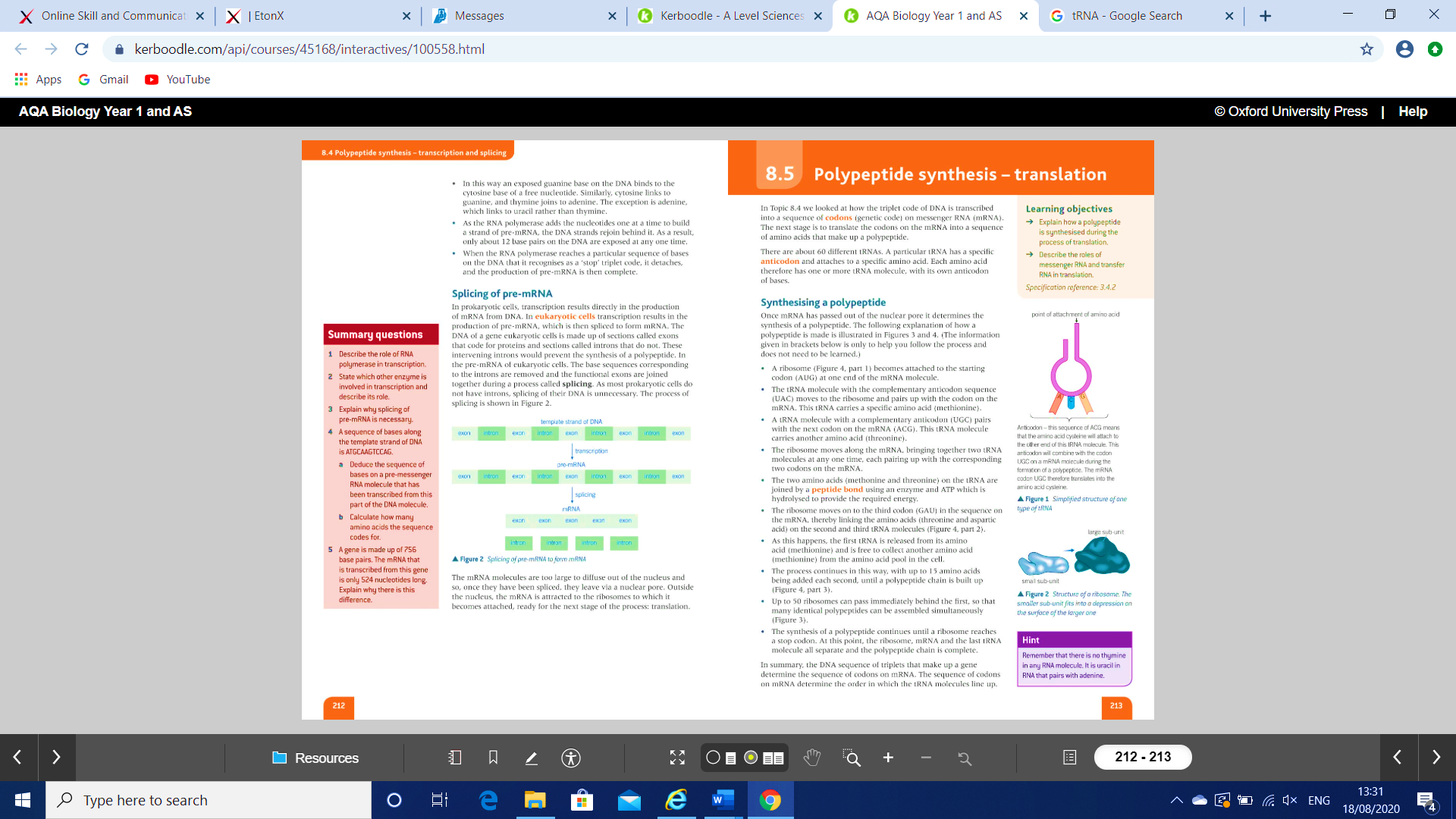  Possible homework tasks						         I                         Stretch & challenge (wider reading/independent work)H/W: including project, Kerboodle, Kahoot, Exam Pro	             Stretch: modelling tasks, Biological Science Review research, Oxford Uni						